Αντικρυστός Ελληνικός χορός. Στιγμιότυπο από δραστηριότητα  στη Διαζώσης Εκπάιδευση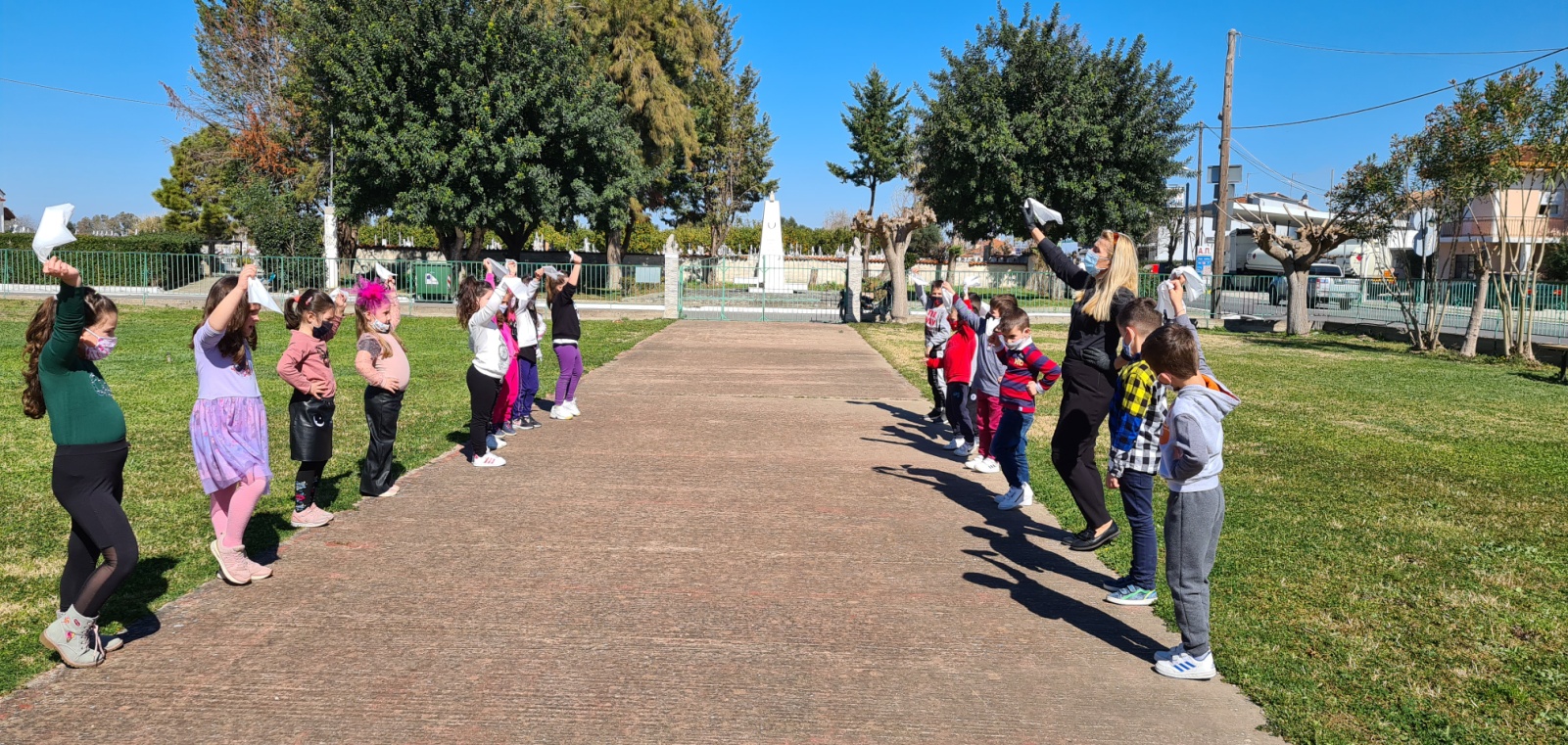 Επιχειρούμε να χορέψουμε τον παραδοσιακό χορό εξ αποστάσεως.https://video.link/w/IAxcc